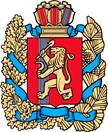 АДМИНИСТРАЦИЯ КУЛАКОВСКОГО СЕЛЬСОВЕТАМОТЫГИНСКОГО РАЙОНА КРАСНОЯРСКОГО КРАЯПОСТАНОВЛЕНИЕ06.05.2021г.                                    п. Кулаково                                             № 20-пО порядке утверждения и реализации календарного плана физкультурных мероприятий и спортивных мероприятий, в том числе включающих в себя физкультурные мероприятия и спортивные мероприятия по реализации Всероссийского физкультурного-спортивного комплекса "Готов к труду и обороне" муниципального образования Кулаковский сельсоветВ соответствии с пунктом 4 части 1 статьи 9 Федерального закона от 04.12.2007 № 329-ФЗ «О физической культуре и спорте в Российской Федерации», Уставом Кулаковского сельсовета Мотыгинского района Красноярского края, администрация Кулаковского сельсовета ПОСТАНОВЛЯЕТ:1. Утвердить порядок утверждения и реализации календарных планов физкультурных мероприятий и спортивных мероприятий, в том числе включающих в себя физкультурные мероприятия и спортивные мероприятия по реализации Всероссийского физкультурно-спортивного комплекса «Готов к труду и обороне» муниципального образования Кулаковский сельсовет, согласно приложению.2. Контроль за исполнением настоящего постановления оставляю за собой.3. Настоящее постановление вступает в силу со дня его официального опубликования в газете «Кулаковские вести».Глава Кулаковского сельсовета                                                          Н.В. ШалыгинаПриложение к Постановлению администрации Кулаковского сельсоветаот 06.05.2021г. № 20-пПорядок утверждения и реализации календарных планов физкультурных мероприятий и спортивных мероприятий, в том числе включающих в себя физкультурные мероприятия и спортивные мероприятия по реализации Всероссийского физкультурно-спортивного комплекса «Готов к труду и обороне» муниципального образования Кулаковский сельсовет1. Общие положенияПорядок утверждения и реализации календарных планов физкультурных мероприятий и спортивных мероприятий, в том числе включающих в себя физкультурные мероприятия и спортивные мероприятия по реализации Всероссийского физкультурно-спортивного комплекса «Готов к труду и обороне» (далее - ГТО) муниципального образования Кулаковский сельсовет (далее — Порядок) разработан в соответствии с пунктом 4 части 1 статьи 9 Федерального закона от 04.12.2007 № 329-ФЗ «О физической культуре и спорте в Российской Федерации», и определяет процедуру и условия включения физкультурных мероприятий и спортивных мероприятий в календарный план физкультурных мероприятий и спортивных мероприятий муниципального образования Кулаковский сельсовет (далее - календарный план).Календарный план формируется в целях организации и проведения в муниципальном образовании Кулаковский сельсовет физкультурных мероприятий и спортивных мероприятий, в том числе включающих в себя физкультурные мероприятия и спортивные мероприятия по реализации комплекса ГТО муниципального образования, проводимых на территории муниципального образованияКулаковский сельсовет (далее при совместном упоминании- мероприятия). В календарный план включаются мероприятия, финансируемые как за счет средств бюджета муниципального образования Кулаковский сельсовет, предусмотренных на эти цели, так и за счет иных источников, не запрещенных законодательством Российской Федерации.Календарный план является документом, определяющим перечень и сроки проведения мероприятий, а также источники их финансирования.Календарный план на очередной год утверждается постановлением администрации Кулаковского сельсовета в срок не позднее 30 декабря года, предшествующего году реализации календарного плата и размещается на официальном сайте муниципального образования Кулаковский сельсовет информационно-телекоммуникационной сети «Интернет».2. Структура и форма календарного планаКалендарный план состоит из трех частей:физкультурные мероприятия;спортивные мероприятия;физкультурные мероприятия и спортивные мероприятия по реализации комплекса ГТО.Физкультурные мероприятия объединяются в группы следующим образом:среди детей и учащейся молодежи;среди лиц средних и старших возрастных групп населения;среди инвалидов и лиц с ограниченными возможностями.Внутри каждой группы физкультурные мероприятия располагаются по видам спорта в соответствии с Всероссийским реестром видов спорта (далее - ВРВС) в хронологическом порядке, далее располагаются комплексные физкультурные мероприятия.Спортивные мероприятия объединяются в группы следующим образом:а) 	спортивные мероприятия по видам спорта;б) 	спортивные мероприятия, проводимые одновременно по нескольким видам спорта.Группы спортивных мероприятий по видам спорта располагаются в алфавитном порядке в соответствии с ВРВС. Внутри вида спорта спортивные мероприятия располагаются в хронологическом порядке.Спортивные мероприятия, проводимые одновременно по нескольким видам спорта, располагаются в хронологическом порядке.Физкультурные мероприятия и спортивные мероприятия по реализации комплекса ГТО располагаются в хронологическом порядке.Календарный план в отношении мероприятия содержит следующую информацию:вид спорта, дисциплина (для спортивных мероприятий);полное наименование мероприятия;сроки проведения мероприятия;место проведения мероприятия (наименование объекта спорта или указание на иное место проведения);наименование организатора мероприятия;количество участников;общий объем и назначение финансовых средств (за исключением наградной продукции);источник финансирования.2.8. В качестве организаторов мероприятий указываются организации, по инициативе которых проводятся мероприятия и (или) которые осуществляют организационное, финансовое и иное обеспечение подготовки и проведения мероприятий.3. Порядок включения в календарный план мероприятийВ календарный план включаются:физкультурные мероприятия среди различных слоев и социальных групп населения, способствующие развитию спорта и массовой физической культуры;спортивные мероприятия по видам спорта, включенные в ВРВС, представляющие собой целостную систему спортивных соревнований и тренировочных мероприятий, подготовки спортивного резерва, отбора спортсменов в спортивные сборные команды муниципального образования Кулаковский сельсовет;физкультурные мероприятия и спортивные мероприятия по реализации Всероссийского физкультурно-спортивного комплекса ГТО.В календарный план включаются следующие мероприятия, проводимые на территории муниципального образования Кулаковский сельсовет:международные;всероссийские;межрегиональные;региональные;межмуниципальные:муниципальные.Предложения для включения мероприятий в календарный план предоставляются в администрацию Кулаковского сельсовета в соответствии с приложением к настоящему Порядку с одновременным приложением проектов положений (регламентов) не позднее, чем за 30 дней до начала предшествующего года физкультурно-спортивными организациями, спортивными клубами, спортивными федерациями, отраслевыми профсоюзными организациями дополнительного образования, осуществляющими подготовку спортивного резерва (далее - инициаторы).Мероприятия не включаются в календарный план в следующих случаях:представление документов, не соответствующих требованиям настоящего раздела или с нарушением срока их подачи, установленного пунктом 3.3 настоящего Порядка;выявление в представленных заявителем документах недостоверной или искаженной информации;отсутствие утвержденного положения (регламента) об официальных физкультурных мероприятиях и спортивных соревнованиях муниципального образования Кулаковский сельсовет, а также требований к их содержанию.4. Порядок внесения изменений и дополнений в календарный план Изменения и дополнения в календарный план вносятся по предложению инициатора администрации Кулаковского сельсовета в случае изменения сведении, указанных в пункте 2.7 настоящего Порядка.Предложения по внесению изменений и дополнений в календарный план предоставляются в администрацию Кулаковского сельсовета не позднее, чем за 30 дней до даты проведения мероприятия.Предложения по внесению изменений и дополнений в календарный план представляются в администрацию Кулаковского сельсовета с обоснованием необходимости внесения соответствующих изменений.Изменения и дополнения в календарный план не вносятся в следующих случаях:представление документов, не соответствующих разделу 3 настоящего Порядка или с нарушением срока их подачи, установленного пунктом 4.2 настоящего Порядка;выявление представленных заявителем документов, содержащих недостоверную или искаженную информацию.5. Порядок исключения мероприятий из календарного планаМероприятие исключается из календарного плана в следующих случаях:исключение вида спорта, спортивной дисциплины из ВРВС (для спортивного мероприятия);поступление письменного заявления об отказе от проведения мероприятия, включенного в Календарный план от инициатора.В случае, предусмотренном подпунктом 1 пункта 5.1 настоящего Порядка, не позднее, чем за 30 дней до дня проведения спортивного мероприятия, администрация Кулаковского сельсовета проверяет его наличие в ВРВС.В случае, предусмотренном подпунктом 2 пункта 5.1 настоящего Порядка, соответствующее заявление представляется инициатором в администрацию Кулаковского сельсовета не позднее, чем за 30 дней до запланированной даты проведения мероприятия.